New Mid-Year Membership Offer from SGNAContinue Learning with SGNAAs a GI professional in the SGNA community we invite you to join SGNA as a member with our new mid-year membership. Find tools, resources and the network of support GI professionals like you need to improve your practice and advance your career.  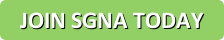 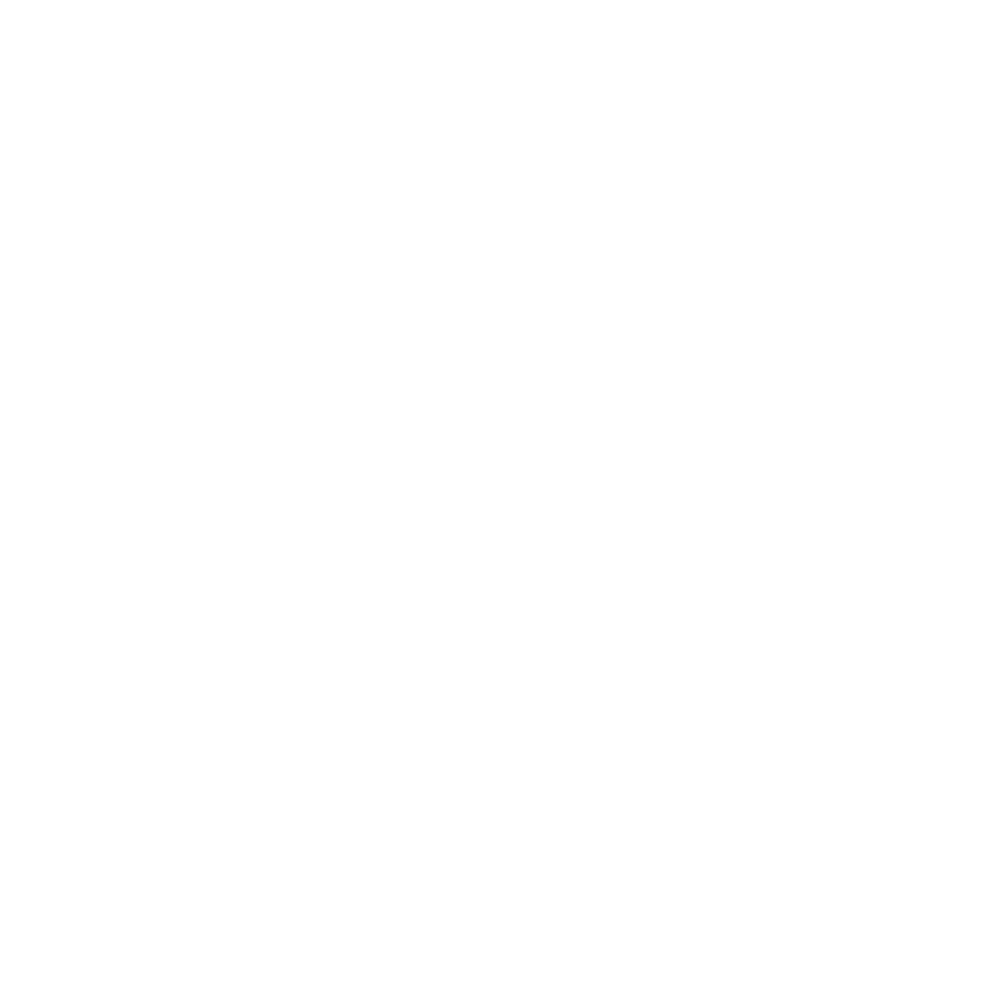 Why Join SGNA? It is your GI home Continue your learning with SGNA educational offerings all year long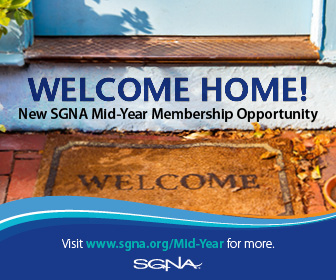 Maintain your RN license and certification with free and discounted contact hour opportunitiesGet exclusive member discounts for all SGNA products, programs and training Stay informed with newsletters and SGNA communications that tell you about the latest tools, technology, safety developments, news and more!Ensure you are maintaining the highest level of practice excellence by hearing first when SGNA practice documents are announcedYour mid-year membership will start the day you join and expire on December 31, 2018. Dues vary depending on when you join and your regional affiliation. Go online and complete the membership application for full payment details.Need help or have questions? Contact SGNA at info@sgna.org or 800.245.7462.